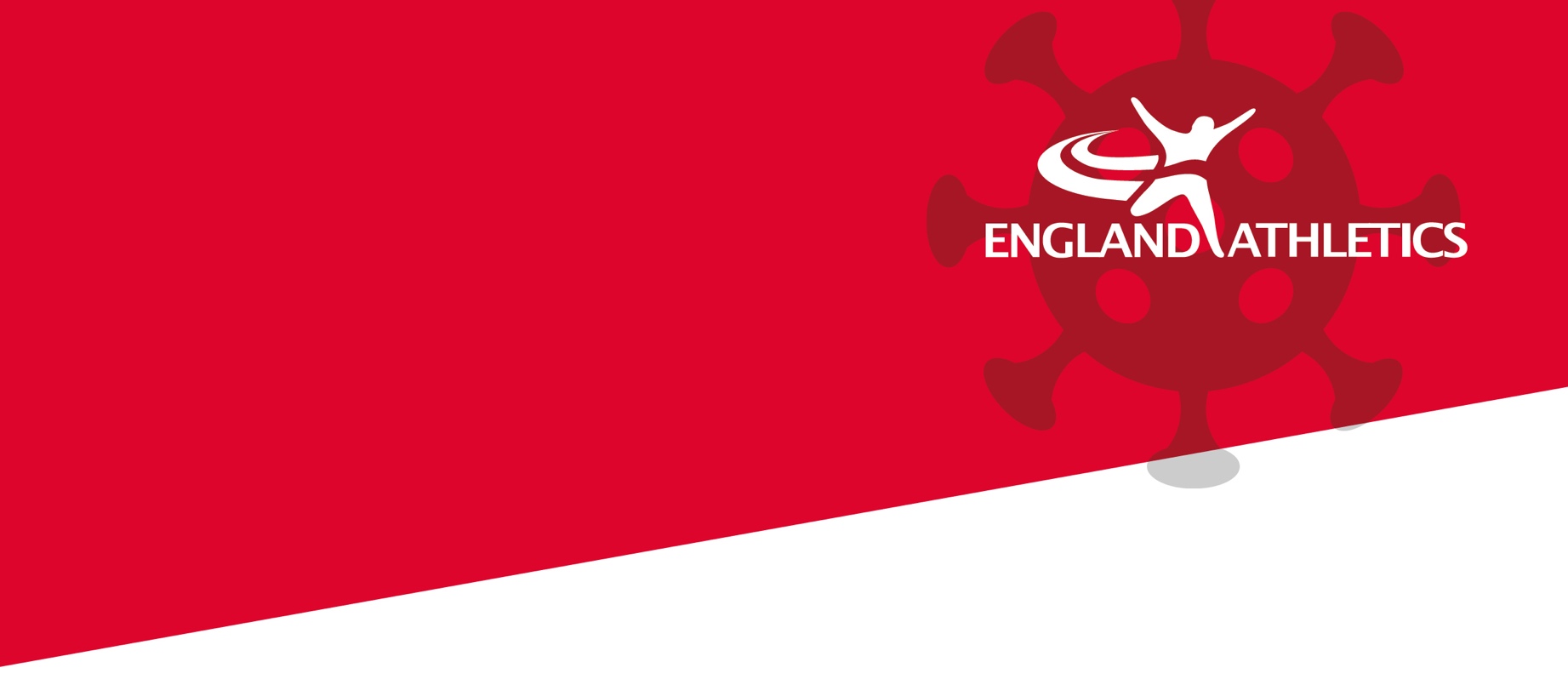 FOR ATHLETESDear AthleteThank you for entering Taunton AC T&F Meeting. We look forward to seeing you on the day. There are a few considerations to bear in mind at this competition. As you know we are indeed in strange times, and as such we have had to put in some extra rules and procedures at the competition - which you will not be used to - to ensure we mitigate against virus transmission. Please review and follow the guidance below to help ensure our competition follows Government and England Athletics guidance. Maintain 2m social distancing at all times on the field of play and around the venue.Track races will be run with with 4 in hurdles and 800m.Warm up in the appropriate allocated area on back straight for hurdles and generic warm up or at the event for other events.Hand sanitiser and wash stations will be available for you to use. However, we recommend that you also bring hand sanitiser with you.Be mindful that there will be marshals around the venue ensuring flow routes and the like are adhered to.If you see anything which contradicts current Government guidance please bring that to the attention of the Covid-19 coordinator Steve Shaw or the meeting manager Richard Llewellyn-EatonThere will be no call room, and so you should proceed to the competition area no more than 10 minutes before the start of your event, to ensure that social distancing can be maintained. The timetable will provide you with arrival and competition times.If you have any queries regarding any of this information, then please do not hesitate to contact me on coach.shaw@me.com Look forward to seeing you and Best of Luck!FOR OFFICIALSDear OfficialThank you for agreeing to officiate on the 27th August at the Taunton AC T&F Meeting. As you will be aware, the competition will look a little different to enable Government guidance on social distancing and hygiene to be followed.There will be a reduced number of Officials at this competition to ensure that we can maintain social distancing. If this does affect the role that you will play at the competition, I will be in touch directly to discuss this with you.Should you be within 2m of an athlete and for 15 minutes or more, please bring with you a face mask and gloves for the duration of the competition. Please pay particular attention to the bullet points below throughout the competition to keep both you and athletes safe at the competition. If at any point you see behaviour which contradicts this, please contact either the Meeting Manager Richard Llewellyn-Eaton or the Covid-19 coordinator Steve Shaw immediately.2m social distancing at all timesPlease sure the highest level of Hygiene by regularly cleaning of hands prior /during competition, and cleaning of any shared implements at every possible opportunity.All equipment to be used after each group or blocks after each athlete.There will be hand sanitiser available at the venue; however we also recommend that you bring some with you. PPE will not be provided on the dayIf you have any questions please feel free to contact me on Rllewellyneaton@btinternet.comMany thanks and look forward to seeing you on 27th August.